Exercise  5                             A2                                     Shopping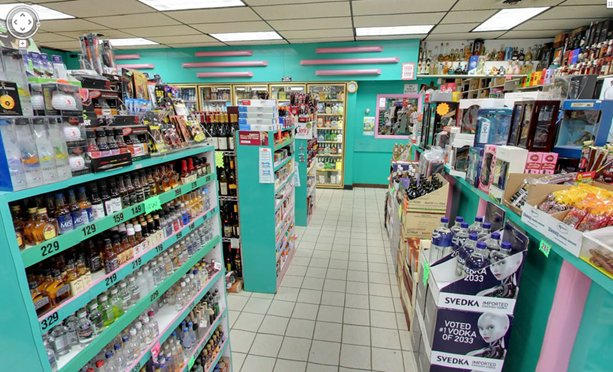 Match the shops with their shopping vocabulary:bakery /café /post office/ supermarket /chemist(pharmacy)……………………..                                                            a. stamps, letters , envelops                                 2.……………………..                                                               b. medicine, pills, vitamins                                                  3.……………………….                                                            c. bread, sweets, cakes      4. ……………………….	                                                           d.  coffee, tea, juice……………………….	                                                       e.  fruit, cheese, meat    Key: 1. Post office 2. Chemist(pharmacy) 3. Bakery 4. Café 5. Supermarket                  Name: ____________________________    Surname: ____________________________    Nber: ____   Grade/Class: _____Name: ____________________________    Surname: ____________________________    Nber: ____   Grade/Class: _____Name: ____________________________    Surname: ____________________________    Nber: ____   Grade/Class: _____Assessment: _____________________________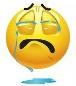 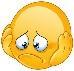 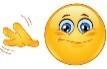 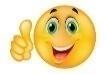 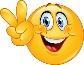 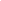 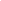 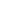 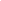 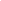 Date: ___________________________________________________    Date: ___________________________________________________    Assessment: _____________________________Teacher’s signature:___________________________Parent’s signature:___________________________